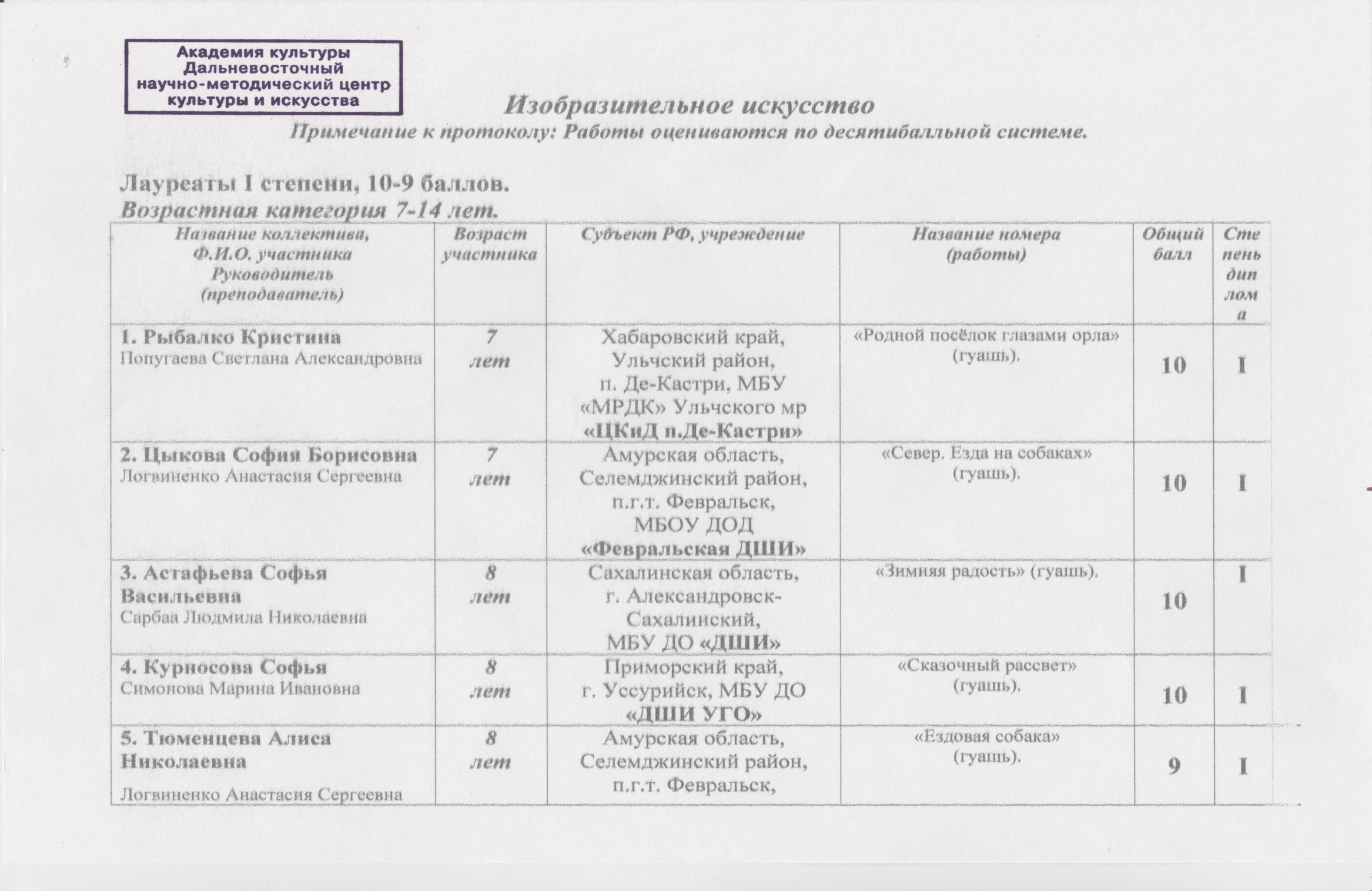 Возрастная категория: 15-18 лет.Лауреаты II степени, 7-8 баллов. Возрастная категория 7-14 лет.Возрастная категория 15-18 лет.Лауреаты III степени, 5-6 баллов. Возрастная категория 7-14 лет.Возрастная категория 15-18 лет.Дипломанты конкурса «Утро Родины» - набравшие 4 балла.Возрастная категория 7-14 лет.Возрастная категория 15-18 лет.Благодарим за участие в конкурсе: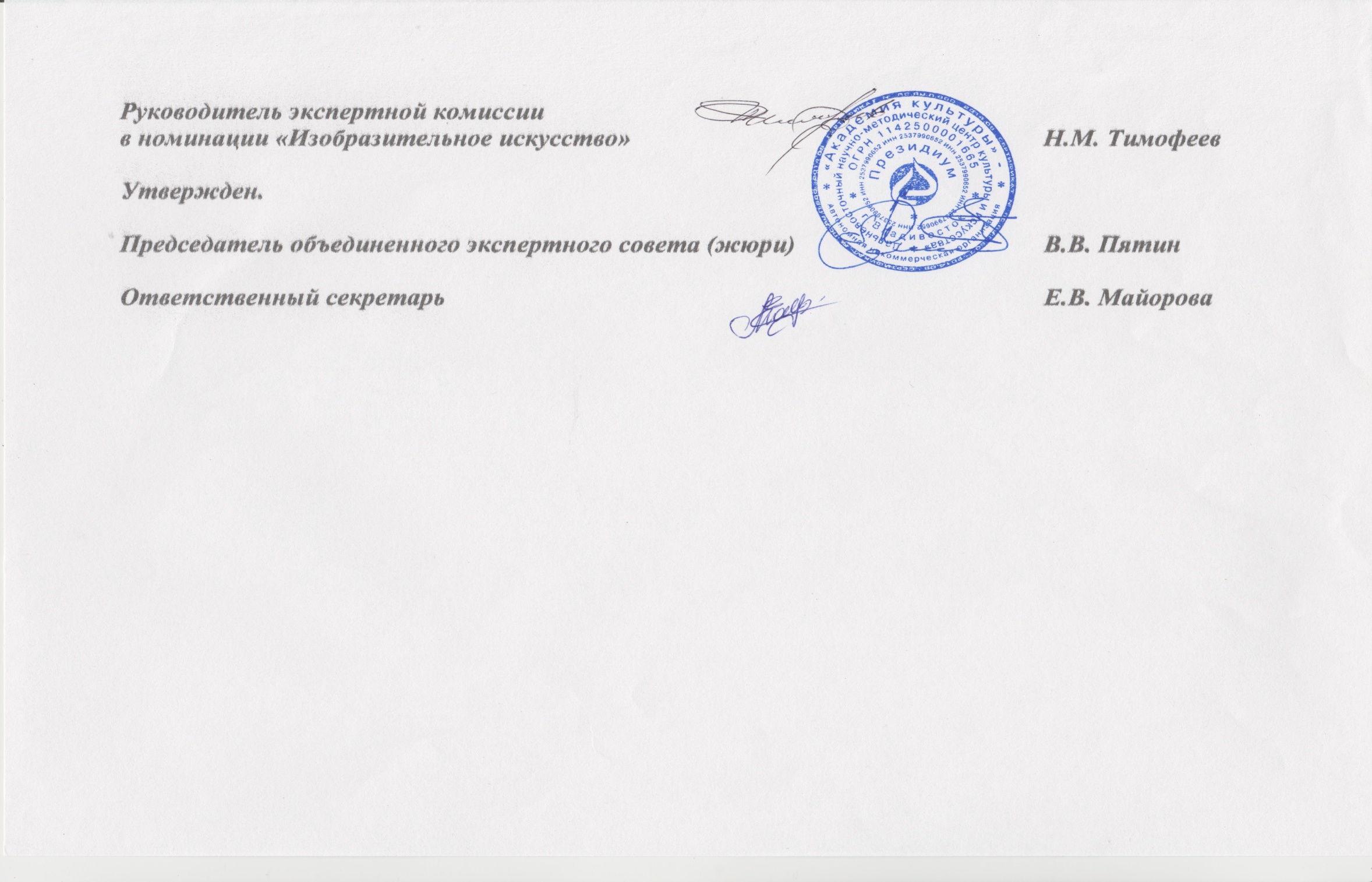 МБОУ ДОД«Февральская ДШИ»6. Рымарь-Харитонова Лилия МаксимовнаРымарь Олеся Николаевна9летМагаданская область,г. Магадан, МБУ ДО«ДХШ»«Шаман»(гуашь).10I7. Григорьева Авелина МаксимовнаСоломонова Марина Владимировна9летРС (Якутия), Сунтарский улус, с. Сунтар, МБУ ДО«Сунтарская ДШИ»«Берегите лес!»(цветные карандаши).10I8. Соломонов Айтал Иванович Соломонова Марина Владимировна9летРС (Якутия), Сунтарский улус, с. Сунтар, МБУ ДО«Сунтарская ДШИ»«Берегите лес!»(цветные карандаши).10I9. Чудная АлисаСимонова Марина Ивановна9летПриморский край,г. Уссурийск, МБУ ДО «ДШИ УГО»«Утро во Владивостоке»(гуашь).10I10. Лаптева Виктория СергеевнаКлимова Софья Владимировна9летСахалинская область,Тымовский район,п.г.т. Тымовское,МБОО ДО «ДДиЮ»«Чудо-рыба»(гуашь).9I11. Леонова ВарвараСимонова Марина Ивановна9летПриморский край,г. Уссурийск, МБУ ДО «ДШИ УГО»«Рождественское утро»(гуашь).9I12. Самохина ДианаСимонова Марина Ивановна9летПриморский край,г. Уссурийск, МБУ ДО «ДШИ УГО»«Утреннее занятие»(гуашь).9I13. Федотова ЮлианаТомский Семён Семёнович10летРС (Якутия), Вилюйский улус,г. Вилюйск,МОУ ДОД «ДХШ»«Благословение Кутха»(гуашь).10I14. Кучерова Екатерина ЕвгеньевнаСивцева Алёна Алексеевна10летРС (Якутия),Усть-Янский район,п. Депутатский,МБОУ ДО «ДШИ»«В деревне»(масло, пастель).10I15. Акулова Мира Бондаренко Лилия Геннадьевна10летАмурская область,г. Тында,МБУ ДОД «ДХШ»«Утро на реке»(гуашь).9I16. Кузьмина Ильяна ИннокентьевнаКузьмина Светлана Ильинична11летРС (Якутия), Вилюйский улус,г. Вилюйск,МОУ ДОД «ДХШ»«Байанай»дух тайги(гуашь).10I17. Никифорова Анастасия НифонтовнаТомский Семён Семёнович11летРС (Якутия), Вилюйский улус,г. Вилюйск,МОУ ДОД «ДХШ»«Удача рыбака»(гуашь).10I18. Дьяченко АнгелинаДевяткина А. М.11летПриморский край,г. Уссурийск, МБУ ДО «ДШИ УГО»«Юкола»(акварель).10I19. Попугаева Александра АндреевнаПопугаева Светлана Александровна12летХабаровский край, Ульчский район, п. Де-Кастри, МБУ «МРДК» Ульчского мр«ЦКиД п.Де-Кастри»«Танец шамана»(гуашь).10I20. Филиппова Мичийээнэ ИвановнаФролова Инна Геннадьевна12летРС (Якутия), Усть-Янский район, п. Депутатский,МБОУ ДО «ДШИ»«Летний зной»(пастель).10I21. Вороненко СнежанаЦыношкин Борис Иванович12летПриморский край,Артёмовский ГО,п. Заводской,МКОУ ДОД «ДШИ№1»«Рыбаки»(гуашь).10I22. Васильева Валерия РомановнаСоломонова Марина Владимировна12летРС (Якутия),Сунтарский улус,с. Сунтар, МБУ ДО «Сунтарская ДШИ»1. «Качели небосвода» (гуашь),2. «Берегите лес!»(акварель).10I23. Жакыпбекова КаниетЯковлева Ольга Викторовна12летКамчатский край, Олюторский район,с. Тиличики, МКУ ДО«Олюторская РШИ»«Моя Киргизия»(акварель).10I24. Теплякова АлександраЯковлева Ольга Викторовна12лет688800 Камчатский край, Олюторский район,с. Тиличики, МКУ ДО«Олюторская РШИ»«Утро Родины»(акварель).10I25. Синицкая АлесяДевяткина А. М.12летСахалинская область,п.г.т. Тымовское,МБУ ДО «ДШИ»«Мамино счастье»(акварель, тушь).10I26. Постригань Алиса АлексеевнаЖентерик С. И.12летХабаровский край,г. Бикин, МБОУ ДО«ДШИ»«Девушка-Быструшка» (гуашь) иллюстрация к «Легенде о старшем брате» автор: Коваль Т.9I27. Степанова МаргаритаКостенко Анна Александровна12летПриморский край,Артёмовский ГО, п. Заводской, МКОУ ДОД «ДШИ№1»«Как прекрасна Земля из космоса»(гуашь).9I28. Романенко Алексей ВладимировичПензина Анна Константиновна12летМагаданская область, Среднеканский район,п. Сеймчан, УДОД«ДШИ»«Прогулка осенью»(гуашь).9I29. Игнатьева Алина ИгоревнаЛогвиненко Анастасия Сергеевна12летАмурская область, Селемджинский район,п.г.т. Февральск,МБОУ ДОД«Февральская ДШИ»«Оленевод»(гуашь).9I30. Слепцова Ольга ИннокентьевнаСивцева Алёна Алексеевна13летРС (Якутия), Усть-Янский район, п. Депутатский,МБОУ ДО «ДШИ»«Утро в тундре»(масло, пастель).10I31. Намаконова ПолинаЖидкова Людмила Юрьевна13летПриморский край,г. Уссурийск, МБУ ДО «ДШИ УГО»«Дождливое утро»(сепия).10I32. Колоница Ксения ЮрьевнаМаючих Елена Владимировна14летПриморский край,г. Владивосток, МОУ ДО«ЦДОД «Подросток»ИЗО студия «Мир искусств»«Удэгейский охотник. Коренные народы Дальнего Востока»(скульптурный пластилин, акрил).10I33. Абдулаева ПолинаПавлик Наталья Владимировна14летПриморский край,г. Уссурийск,МБУ ДО «ДШИ УГО»«Утренний бриз»(гуашь).9I1. Веркеева Ксения ГригорьевнаПылаева Нина Николаевна15летМагаданская область, Сусуманский район,г. Сусуман, МБУ ДО«ДШИ г.Сусуман»«Танец Тьмы и Света»(акварельные карандаши, глеевые ручки).10I2. Козинец ВалерияПавлик Наталья Владимировна15летПриморский край,г. Уссурийск,МБУ ДО «ДШИ УГО»«Утреннее чтение»(тушь, перо).9I3. Миклин Даниил Андреевич Жентерик С. И.16летХабаровский край,г. Бикин, МБОУ ДО «ДШИ»1. «Домик в деревне» (акварель)2. «Пейзаж» (акварель).10I4. Баркинхоева Залина ЮсуповнаПылаева Нина Николаевна16летМагаданская область, Сусуманский район,г. Сусуман, МБУ ДО«ДШИ г.Сусуман»«Повелитель светил» Гравюра(гравюрный картон).10IНазвание коллектива, Ф.И.О. участникаРуководитель(преподаватель)Возраст участникаСубъект РФ, учреждениеНазвание номера(работы)ОбщийбаллСтепень диплома1. Двоенко ПолинаСимонова Марина Ивановна7летПриморский край,г. Уссурийск,МБУ ДО «ДШИ УГО»«Бухта Анна»(гуашь).8II2. Калашникова Валерия ПавловнаЛогвиненко Анастасия Сергеевна7летАмурская область, Селемджинский район,п.г.т. Февральск,МБОУ ДОД«Февральская ДШИ»«Привет из Севера»(гуашь).8II3. Юст Дмитрий МаксимовичЛогвиненко Анастасия Сергеевна7летАмурская область, Селемджинский район,п.г.т. Февральск,МБОУ ДОД«Февральская ДШИ»«Утро на севере»(гуашь).8II4. Хвостова Ирина ВикторовнаСарбаа Людмила Николаевна8летСахалинская область,г. Александровск-СахалинскийМБУ ДО «ДШИ»«Утро у моря»(гуашь).8II5. Кузьмина Нелли ИннокентьевнаКузьмина Светлана Ильинична8летРС (Якутия), Вилюйский улус,г. Вилюйск,МОУ ДОД «ДХШ»«Три мира»(эпос Олонхо «Ньургун Боотур Стремительный», гуашь).8II6. Антропова Елизавета РомановнаРымарь Олеся Николаевна8летМагаданская область,г. Магадан, МБУ ДО«ДХШ»«Семейный очаг»(мелки, тушь).8II7. Матвеева София ДенисовнаЛогвиненко Анастасия Сергеевна8летАмурская область, Селемджинский район,п.г.т. Февральск,МБОУ ДОД«Февральская ДШИ»«Северный Кутх»(гуашь).7II8. Николаева Нарыйаана ЕгоровнаКузьмина Светлана Ильинична9летРС (Якутия), Вилюйский улус,г. Вилюйск,МОУ ДОД «ДХШ»«Праздник солнца»(гуашь).8II9. Волкова Мария МихайловнаРымарь Олеся Николаевна9летМагаданская область,г. Магадан, МБУ ДО«ДХШ»«Пеликен-талисман удачи»(акварель, тушь).8II10. Корышева Полина АлановнаРымарь Олеся Николаевна9летМагаданская область,г. Магадан, МБУ ДО«ДХШ»«Друзья»(акварель, тушь).8II11. Иванова Полина ДжасуровнаСоломонова Марина Владимировна9летРС (Якутия),Сунтарский улус,с. Сунтар, МБУ ДО «Сунтарская ДШИ»1. «Осень» (гуашь),2. «Берегите лес!»(плакат, акварель).8II12. Син Виктория ВладимировнаСоломонова Марина Владимировна9летРС (Якутия),Сунтарский улус,с. Сунтар, МБУ ДО «Сунтарская ДШИ»1. «Морские глубины» (гуашь),2. «Берегите лес!»(плакат, акварель).8II13. Денисенко Вероника ЕвгеньевнаДроздова Раиса Васильевна10летМагаданская область,г. Магадан, МБУ ДО«ДХШ»«Дети Чукотки»(гуашь).8II14. Джабиева ВалерияСимонова Марина Ивановна10летПриморский край,г. Уссурийск,МБУ ДО «ДШИ УГО»«Утро мандаринок»(гуашь).7II15. Сызранцева Анастасия ЕвгеньевнаФролова Инна Геннадьевна11летРС (Якутия),Усть-Янский район,п. Депутатский МБОУ ДО «ДШИ»«Ромашки»(пастель).8II16. Иванова АлинаПавлова Елена Борисовна11летРС (Якутия),г. Олекминск, МБОУ ДО «Олекминская ДШИ»«Земля Олонхо»(тушь, перо).8II17. Степаненко Никита НиколаевичСтепанова Татьяна Сергеевна11летМагаданская область, Ягоднинский район,п. Оротукан МБУ ДО«ДШИ» филиал №2п. Оротукан«За грибами»(смешанная техника).8II18. Ачикасова Дарина ЕгоровнаЕгоркина Ирина Юрьевна11летРС (Якутия), Булунский улус,п.г.т. Тикси МБУ ДО «ЦВР»«Голубика»(хол. фарфор, шпагат).8II19. Кряжевских Екатерина СергеевнаКлимова Софья Владимировна11летСахалинская область,Тымовский район,п.г.т. Тымовское МБОО ДО «ДДиЮ»«Осенняя прогулка»(акварель, цветные карандаши).8II20. Матвеева АлисаБондаренко Лилия Геннадьевна11летАмурская область,г. Тында, МБУ ДОД «ДХШ»«Рыбалка»(гуашь).7II21. Фефелова АнастасияСимонова Марина Ивановна11летПриморский край,г. Уссурийск,МБУ ДО «ДШИ УГО»«На рыбалку»(гуашь).7II22. Тукачева Дарья ДмитриевнаСарбаа Людмила Николаевна12летСахалинская область,г. Александровск-СахалинскийМБУ ДО «ДШИ»«Дождливый день»(гуашь).8II23. Тростянская Анастасия ДмитриевнаАнтонова Надежда Васильевна12летАмурская область,г. Благовещенск,МБУ ДО «ХШ»«Оленевод»(акварель, карандаш).8II24. Кулагина МарияЦыношкин Борис Иванович12летПриморский край,Артёмовский ГО, п. Заводской, МКОУ ДОД «ДШИ№1»«Первопроходцы»(гуашь).8II25. Логвиненко Мария ТарасовнаЛогвиненко Анастасия Сергеевна13летАмурская область, Селемджинский район,п.г.т. Февральск,МБОУ ДОД«Февральская ДШИ»«Первые шаги»(гуашь).8II26. Колунов Игорь СергеевичСтепанова Татьяна Сергеевна14летМагаданская область, Ягоднинский район,п. Оротукан, МБУ ДО«ДШИ» филиал №2п. Оротукан«На берегу»(гуашь).8II27. Тен НикольГомонов Ю. Н.14летСахалинская область,п.г.т. Тымовское, МБУ ДО «ДШИ»«Рыбка моя»(гуашь)8II28. Докучаева Анастасия ОлеговнаЖилан Анна Евгеньевна7-14летКамчатский край,г. Елизово МБУ ДО«ЦДТ»«Танец предков»(живопись).7II29. Юринская Виктория СергеевнаПензина Анна Константиновна7-14летМагаданская область, Среднеканский район,п. Сеймчан УДОД«ДШИ»«С братом в школу»(акварель).7II1. Поспелова Вера ВикторовнаСтепанова Татьяна Сергеевна15летМагаданская область, Ягоднинский район,п. Оротукан, МБУ ДО«ДШИ» филиал №2п. Оротукан«Светлое Утро»(гуашь).8II2. Чупрасова Алина АлексеевнаСтепанова Татьяна Сергеевна15летМагаданская область, Ягоднинский район,п. Оротукан, МБУ ДО«ДШИ» филиал №2п. Оротукан«На рассвете»(гуашь).8II3. Маркуш Алина ИгоревнаМясникова Наталья Игоревна15летМагаданская область,г. Магадан, п. Уптар,МБУ ДО «ДШИ»«Создание Камчатки»(худ. изображение, графический планшет).7II4. Арсеньева Наталья ПавловнаШлык Елена Фёдоровна16летПриморский край,г. Партизанск, МБОУ ДОД «ДХШ» художественное отделение«Утро Приморья. От Бохая до современности»(гуашь).8II5. Блинова Надежда НиколаевнаБарышевская А. В16летХабаровский край,г. Бикин, МБОУ ДО «ДШИ»«Рыбаки» (акварель).7IIНазвание коллектива, Ф.И.О. участникаРуководитель(преподаватель)Возраст участникаСубъект РФ, учреждениеНазвание номера(работы)ОбщийбаллСтепень диплома1. Шишков Глеб ОлеговичЛогвиненко Анастасия Сергеевна7летАмурская область, Селемджинский район,п.г.т. Февральск,МБОУ ДОД«Февральская ДШИ»«Езда на собаках»(гуашь).6III2. Имас АлёнаСимонова Марина Ивановна7летПриморский край,г. Уссурийск,МБУ ДО «ДШИ УГО»«Уссурийская киса»(гуашь).5III3. Никифорова Аэлита ГригорьевнаСоломонова Марина Владимировна8летРС (Якутия),Сунтарский улус,с. Сунтар, МБУ ДО «Сунтарская ДШИ»1. «Домашний очаг» (гуашь),2. «Берегите лес!»(плакат, акварель).6III4. Попова ПолинаГрачёва Оксана Владимировна8летПриморский край,Артёмовский ГО, п. Заводской, МКОУ ДОД «ДШИ№1»«Море утром»(гуашь).5III5. Курникова Дарья МаксимовнаЛогвиненко Анастасия Сергеевна8летАмурская область, Селемджинский район,п.г.т. Февральск,МБОУ ДОД«Февральская ДШИ»«Зимняя сказка»(гуашь).5III6. Егорова Ирина АлексеевнаТомский Семён Семёнович9летРС (Якутия), Вилюйский улус,г. Вилюйск,МОУ ДОД «ДХШ»«Встреча солнца»(гуашь).6III7. Лобко Виктория ИгоревнаЕгоркина Ирина Юрьевна9летРС (Якутия), Булунский улус,п.г.т. Тикси МБУ ДО «ЦВР»«Мишка-лакомка»(холодный фарфор).6III8. Шумилова Карина АндреевнаЕгоркина Ирина Юрьевна9летРС (Якутия), Булунский улус,п.г.т. Тикси МБУ ДО «ЦВР»«Кукла Даша с мишкой»(хол. фарфор).6III9. Фогт Альбина ИвановнаЛогвиненко Анастасия Сергеевна	9летАмурская область, Селемджинский район,п.г.т. Февральск,МБОУ ДОД«Февральская ДШИ»«Ворон-воронович»(гуашь).6III10. Сидорова НадеждаСимонова Марина Ивановна9летПриморский край,г. Уссурийск,МБУ ДО «ДШИ УГО»«Мама в Андреевке»(гуашь).5III11. Сарбулатова Нургиза ИлфатовнаНовоструева Элеонора Владимировна10летХабаровский край, Николаевский район,р.п. Многовершинный,МКО ДО «ДШИ»«Семейный очаг»(акварель).6III12. Никифорова Полина ФёдоровнаУсанина Ольга Петровна10летРС (Якутия),Мирнинский район,г. Удачный МБУ ДО«ДШИ» г. Удачный«Пасмурное утро»(акварель).6III13. Дик Мария ДмитриевнаЛогвиненко Анастасия Сергеевна10летАмурская область, Селемджинский район,п.г.т. Февральск,МБОУ ДОД«Февральская ДШИ»«Утро Родины, родные края»(гуашь).5III14. Ронжин Даниил РомановичСарбаа Людмила Николаевна11летСахалинская область,г. Александровск-СахалинскийМБУ ДО «ДШИ»«Одинокий берег»(акварель).6III15. Горохова Дария АндреевнаЕгоркина Ирина Юрьевна12летРС (Якутия), Булунский улус,п.г.т. Тикси МБУ ДО «ЦВР»«Полярные маки»(хол. фарфор).6III16. Шумакова Арина РуслановнаВинокурова Надежда Леонидовна12летРС (Якутия),Мирнинский район,г. Удачный МБУ ДО«ДШИ» г. Удачный«Ручей»(гуашь).6III17. Килемистова Руслана МаксимовнаЛогвиненко Анастасия Сергеевна12летАмурская область, Селемджинский район,п.г.т. ФевральскМБОУ ДОД«Февральская ДШИ»«Прекрасный день» (гелиевая ручка).6III18. Федянин Савелий СергеевичДроздова Раиса Васильевна13летМагаданская область,г. Магадан МБУ ДО «ДХШ»6III19. Пак РодионПавлик Наталья Владимировна13летПриморский край,г. УссурийскМБУ ДО «ДШИ УГО»«Рыбачок»(гуашь).6III20. Прудникова АринаПрискокова Анна Сергеевна13летХабаровский край,г. ХабаровскМАУ ДО«ЦДТ «Радуга талантов»Тв. о. «Мозаика»«Хозяин тайги»(гуашь).5III21. Константинова Алсу СергеевнаВинокурова Надежда Леонидовна14летРС (Якутия),Мирнинский район,г. Удачный МБУ ДО«ДШИ» г. Удачный«Иван-чай в лучах рассвета»(гуашь).6III22. Ямалиева Эльвира РафисовнаВинокурова Надежда Леонидовна14летРС (Якутия),Мирнинский район,г. Удачный МБУ ДО«ДШИ» г. Удачный«Осеннее утро»(акварель).6III23. Шайфутдинова ВалерияПопугаева Светлана Александровна14летХабаровский край, Ульчский район, п. Де-Кастри МБУ «МРДК» Ульчского мрн«ЦКиД п. Де-Кастри»«В священных краях»(гуашь).6III24. Морозова Екатерина АлександровнаФролова Инна Геннадьевна14летРС (Якутия),Усть-Янский район,п. Депутатский МБОУ ДО «ДШИ»«Вечерний пейзаж»пастель).6III25. Головко Валерия СтепановнаНовоструева Элеонора Владимировна14летХабаровский край, Николаевский район,р.п. МноговершинныйМКО ДО «ДШИ»6III26. Разломий ЕкатеринаПавлик Наталья Владимировна14летПриморский край,г. УссурийскМБУ ДО «ДШИ УГО»«Утро перед школой»(гуашь).6III27. Степанова ВасилинаПавлик Наталья Владимировна14летПриморский край,г. УссурийскМБУ ДО «ДШИ УГО»«Удачный улов»(гуашь).6III28.Станкевич АнастасияПавлик Наталья Владимировна14летПриморский край,г. УссурийскМБУ ДО «ДШИ УГО»«Утренняя прогулка»(гуашь).5III1. Михальская Юлия ВитальевнаВинокурова Надежда Леонидовна15летРС (Якутия),Мирнинский район,г. Удачный МБУ ДО«ДШИ» г. Удачный«Моя Якутия. Встречаем рассвет»(акварель).6III2. Магомедова Александра ЗайнутдиновнаВинокурова Надежда17летРС (Якутия),Мирнинский район,г. Удачный МБУ ДО«ДШИ» г. Удачный«Утро на реке»(гуашь).6III3. Фёдорова Даяна СергеевнаВинокурова Надежда Леонидовна17летРС (Якутия),Мирнинский район,г. Удачный МБУ ДО«ДШИ» г. Удачный«Моя Якутия. Рассвет»(акварель).6IIIНазвание коллектива, Ф.И.О. участникаРуководитель(преподаватель)Возраст участникаСубъект РФ, учреждениеНазвание номера(работы)ОбщийбаллСтепень диплома1. Кульчинская Кристина АнатольевнаЛогвиненко Анастасия Сергеевна7летАмурская область, Селемджинский район,п.г.т. ФевральскМБОУ ДОД«Февральская ДШИ»«Вечная зима»(гуашь).4Дипломант2. Воровченко Анастасия ИгоревнаЛогвиненко Анастасия Сергеевна8летАмурская область, Селемджинский район,п.г.т. ФевральскМБОУ ДОД«Февральская ДШИ»«Далёкий Север»(гуашь).4Дипломант3. Горяшина Дарина ЕвгеньевнаЛогвиненко Анастасия Сергеевна8летАмурская область, Селемджинский район,п.г.т. ФевральскМБОУ ДОД«Февральская ДШИ»«Детки Севера»(гуашь).4Дипломант4. Тимоненко МарияГрачёва Оксана Владимировна9летПриморский край,Артёмовский ГО, п. Заводской, МКОУ ДОД «ДШИ№1»«Тигр»(гуашь).4Дипломант5. Яганова Дана СергеевнаКлимова Дарья Владимировна9летСахалинская область,п.г.т. Тымовское,МБУ ДО «ДШИ»«Я – сахалинка»4Дипломант6. Сафронова Кристина ВалерьевнаЕгоркина Ирина Юрьевна10летРС (Якутия), Булунский улус,п.г.т. Тикси МБУ ДО «ЦВР»«Яркий цветок»(пастель).4Дипломант7. Мартынова ЕленаЯковлева Ольга Викторовна10летКамчатский край, Олюторский район,с. Тиличики, МКУ ДО«Олюторская РШИ»«Россия»(акварель).4Дипломант8. Никифорова Анна НифонтовнаТомский Семён Семёнович11летРС (Якутия), Вилюйский улус,г. Вилюйск,МОУ ДОД «ДХШ»4Дипломант9. Кисленко АлинаКостенко Анна Александровна11летПриморский край,Артёмовский ГО, п. Заводской, МКОУ ДОД «ДШИ№1»«Натюрморт с фазаном»(сепия, сангина, уголь).4Дипломант10. Косухина ДарьяЦыношкина Елена Григорьевна11летПриморский край,Артёмовский ГО, п. Заводской, МКОУ ДОД «ДШИ№1»«Мой дом»(гуашь).4Дипломант11. Абдулина Мария ВладимировнаДроздова Раиса Васильевна11летМагаданская область,г. Магадан МБУ ДО «ДХШ»«Весна. Чукотка»(акварель).4Дипломант12. Рыбакова ОльгаПензина Анна Константиновна11летМагаданская область, Среднеканский район,п. Сеймчан, УДОД «ДШИ»1. «В стойбище»(акварель),2. «Доброе утро, Россия»(гуашь).4Дипломант13. Петренко АринаЯковлева Ольга Викторовна11летКамчатский край, Олюторский район,с. Тиличики, МКУ ДО«Олюторская РШИ»«Маяк»(акварель).4Дипломант14. Буянова Валерия Девяткина А. М.11летСахалинская область,п.г.т. Тымовское,МБУ ДО «ДШИ»«Северное кружево»(гуашь).4Дипломант15. Лучкин Владислав РуслановичУсанина Ольга Петровна11летРС (Якутия),Мирнинский район,г. Удачный МБУ ДО«ДШИ» г. Удачный«Утро в деревне»(акварель).4Дипломант16. Чистякова Анастасия ИльиничнаУсанина Ольга Петровна11летРС (Якутия),Мирнинский район,г. Удачный МБУ ДО«ДШИ» г. Удачный«Утром на прогулке»(акварель).4Дипломант17. Юшкевич Сахамила ВладиславовнаУсанина Ольга Петровна11летРС (Якутия),Мирнинский район,г. Удачный МБУ ДО«ДШИ» г. Удачный«Утренний пейзаж»(акварель).4Дипломант18. Голованов Денис ЮрьевичЛогвиненко Анастасия Сергеевна11летАмурская область, Селемджинский район,п.г.т. ФевральскМБОУ ДОД«Февральская ДШИ»«Жизнь севера»(гуашь).4Дипломант19. Колосова Дарья ВладимировнаСарбаа Людмила Николаевна12летСахалинская область,г. Александровск-СахалинскийМБУ ДО «ДШИ»«Весеннее настроение»(гуашь).4Дипломант20. Сопова Евгения АлексеевнаСарбаа Людмила Николаевна12летСахалинская область,г. Александровск-СахалинскийМБУ ДО «ДШИ»«Сказка»(графика).4Дипломант21. Иванова Сардана ИвановнаТомский Семён Семёнович12летРС (Якутия), Вилюйский улус,г. Вилюйск,МОУ ДОД «ДХШ»«На рассвете»(гуашь).4Дипломант22. Ташиева Аида БахадыровнаЕгоркина Ирина Юрьевна12летРС (Якутия), Булунский улус,п.г.т. Тикси МБУ ДО «ЦВР»«Северный мишка»(пастель).4Дипломант23. Лемихова Ульяна АндреевнаЛогвиненко Анастасия Сергеевна12летАмурская область, Селемджинский район,п.г.т. ФевральскМБОУ ДОД«Февральская ДШИ»«Охотник»(гуашь).4Дипломант24. Овчаренко АлесяКостенко Анна Александровна13летПриморский край,Артёмовский ГО, п. Заводской, МКОУ ДОД «ДШИ№1»«Натюрморт с вороной»(сепия, уголь, мел).4Дипломант25. Степанова Анастасия КонстантиновнаСтепанова Татьяна Сергеевна13летМагаданская область, Ягоднинский район,п. Оротукан, МБУ ДО«ДШИ» филиал №2п. Оротукан«Маяк»(смешанная техника).4Дипломант26. Круглов МаксимЯковлева Ольга Викторовна13летКамчатский край, Олюторский район,с. Тиличики, МКУ ДО«Олюторская РШИ»«Перевал Дятлова»(карандаш).4Дипломант27. Захарова Юлия ВалериановнаВинокурова Надежда Леонидова13летРС (Якутия),Мирнинский район,г. Удачный МБУ ДО«ДШИ» г. Удачный«Пасмурное утро»(гуашь).4Дипломант28. Ермак ДарьяПавлик Наталья Владимировна13летПриморский край,г. УссурийскМБУ ДО «ДШИ УГО»«Утро в деревне»(гуашь).4Дипломант29. Ведищева Валерия МаксимовнаЧистякова Ольга Борисовна14летЕАО г. Облучье,МКОУ ДОД«ДШИ»«Удачное утро»(акварель).4Дипломант30. Щербина ДарьяДё Мен Вон7-14летСахалинская область, Томаринский район,г. Томари МБУ ДО«Томаринская ШИ»1. «После дождя» (живопись);2. «Размышление»(графика).4Дипломант1. Субботина ЕкатеринаЧе Сан Ен15летСахалинская область,г. Долинск,МБОУ ДОД «ДДТ»«Коренные жители Сахалина»(графика).4Дипломант2. Куличкина АленаПавлова Елена Борисовна16летРС (Якутия),г. Олекминск МБОУ ДО «Олекминская ДШИ»«Моя Якутия»(гуашь).4Дипломант3. Манеева Екатерина ДмитриевнаМанеева Елена Николаевна16летЧАО, Анадырский район, п. Угольные Копи МАОУ ДО «ЦДШИ Анадырского мун. р-на»1. «Весна на Чукотке» (акварель)2. «Вечер»(акварель).4ДипломантНазвание коллектива, Ф.И.О. участникаРуководитель(преподаватель)Возраст участникаСубъект РФ, учреждениеНазвание номера(работы)1. Басалаева Лидия ЕвгеньевнаРымарь Олеся Николаевна8летМагаданская область,г. Магадан МБУ ДО «ДХШ»«Охотское море»(акварель, тушь).2. Новикова Алина АлексеевнаФролова Инна Геннадьевна9летРС (Якутия),Усть-Янский р-н, п. Депутатский,МБОУ ДО «ДШИ»«Кувшинки»(масло, пастель).3. Федорова Елена СерафимовнаСивцева Алёна Алексеевна9летРС (Якутия),Усть-Янский р-н, п. Депутатский,МБОУ ДО «ДШИ»«Ленские столбы»(гуашь).4. Филимонова Алиса ОлеговнаФролова Инна Геннадьевна9летРС (Якутия),Усть-Янский р-н, п. Депутатский,МБОУ ДО «ДШИ»«На пленэре»(масло, пастель).5. Словецкая Кристина ВасильевнаРаспутина Зоя Борисовна9летМагаданская область,Сусуманский район,г. Сусуман МБУ ДО«ДШИ г. Сусуман»«Корешки мышат» (гуашь).6. Волкова Валентина СергеевнаДроздова Раиса Васильевна10летМагаданская область,г. Магадан МБУ ДО «ДХШ»«Пастушок»(акварель, цветные ручки).7. Корсунов Алексей АлексеевичДроздова Раиса Васильевна10летМагаданская область,г. Магадан МБУ ДО «ДХШ»«Вдохновение»(акварель).8. Ляльченко Ольга ЭдуардовнаРаспутина Зоя Борисовна10летМагаданская область,Сусуманский район,г. Сусуман МБУ ДО«ДШИ г.Сусуман»«Хитрая лиса»гуашь).9. Салашная Ольга РомановнаСтепанова Татьяна Сергеевна11летМагаданская область, Ягоднинский район,п. Оротукан, МБУ ДО«ДШИ» филиал №2п. Оротукан«Прощание»(смешанная техника).10. Корякина Анастасия АлексеевнаАнтонова Надежда Васильевна12летАмурская область,г. Благовещенск,МБУ ДО «ХШ»«Большой улов»(гуашь).11. Бирюкова Илона АлександровнаСтепанова Татьяна Сергеевна12летМагаданская область, Ягоднинский район,п. Оротукан, МБУ ДО«ДШИ» филиал №2п. Оротукан«Цапля»(гуашь).12. Герман Анжелика МаксимовнаРаспутина Зоя Борисовна12летМагаданская область,Сусуманский район,г. Сусуман МБУ ДО«ДШИ г.Сусуман»«Собаки-рыбы ворона Кутх»(восковые мелки, фломастеры).13. Щербаков Матвей СергеевичДроздова Раиса Васильевна13летМагаданская область,г. Магадан МБУ ДО «ДХШ»«Ностальгия»(картон, гуашь, мастихин).14. Крыжановская Кристина АлександровнаСтепанова Татьяна Сергеевна13летМагаданская область, Ягоднинский район,п. Оротукан, МБУ ДО«ДШИ» филиал №2п. Оротукан«Утренний клёв»(гуашь).15. Рыбакова Татьяна ВладимировнаСтепанова Татьяна Сергеевна13летМагаданская область, Ягоднинский район,п. Оротукан, МБУ ДО«ДШИ» филиал №2п. Оротукан«Утро в дачном посёлке»(масло).16. Выборнова Анастасия АндреевнаРаспутина Зоя Борисовна13летМагаданская область,Сусуманский район,г. Сусуман МБУ ДО«ДШИ г.Сусуман»«Рыбалка ворона Кутх»(восковые мелки, фломастеры).17. Димова Екатерина АндреевнаЧистякова Ольга Борисовна14летЕАО г. Облучье,МКОУ ДОД«ДШИ»«Каникулы. Зимнее утро»(гуашь).18. Сахибгареева Екатерина ЭльдаровнаСивцева Алёна Алексеевна14летРС (Якутия),Усть-Янский р-н, п. Депутатский,МБОУ ДО «ДШИ»«Утренние мечты»(цветные карандаши).19. Чистяков Алексей ВладимировичЧистякова Ольга Борисовна15летЕАО г. Облучье,МКОУ ДОД«ДШИ»«Связь поколений. Преемственность»(акварель).20. Мандрова Анастасия ЭдуардовнаПылаева Нина Николаевна16летМагаданская область,Сусуманский район,г. Сусуман МБУ ДО«ДШИ г.Сусуман»«Если я сиять не буду Кто тогда рассеет тьму»(гуашь).21. Жарких Екатерина ГригорьевнаБачурина Наталья Владимировна17летМагаданская область,п. Омсукчан МБУ ДО«ДШИ п. Омсукчан»«Одиночество»(пастель).